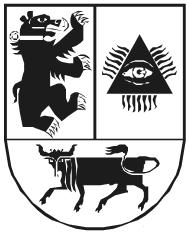 ŠIAULIŲ  LOPŠELIS-DARŽELIS“KREGŽDUTĖ“2019 METŲ  RUGSĖJO 30D. SUTRUMPINTAS AIŠKINAMASIS RAŠTASI.BENDROJI DALIS- Šiaulių  lopšelis-darželis „Kregždutė“(kodas 190526385) yra Šiaulių miesto savivaldybės biudžetinė įstaiga, teikianti ikimokyklinio ir priešmokyklinio amžiaus vaikų priežiūros, ugdymo, vaikų užimtumo bei ugdytinių lavinimo paslaugas, pagal Lietuvos Respublikos švietimo nuostatas. Įstaigoje dirba 31 darbuotojai. - Šiaulių lopšelio-darželio „Kregždutė“ veiklos sritis švietimas. Pagrindinė veiklos rūšis ikimokyklinio amžiaus vaikų ugdymas. Kita švietimo veiklos rūšis  priešmokyklinio amžiaus vaikų ugdymas.- Šiaulių lopšelio-darželio „Kregždutė“ tarpinės finansinės ataskaitos teikiamos už 2019 metų 9 mėnesius.- Finansinėse ataskaitose pateikiami duomenys išreikšti eurais.                                       II. APSKAITOS POLITIKA Šiaulių lopšelio-darželio „Kregždutė“ finansinės ataskaitos parengtos pagalLietuvos Respublikos finansinę apskaitą ir finansinių ataskaitų parengimą reglamentuojančius teisės aktus bei Viešojo sektoriaus apskaitos ir finansinės atskaitomybės standartus (toliau - VSAFAS). Lopšelio-darželio „Kregždutė“ parengtos finansinės ataskaitos atitinka VSAFAS , kaip tai nustatyta Viešojo sektoriaus atskaitomybės įstatymo 21 straipsnio 6 dalyje.             -  Šiaulių lopšelis-darželis „Kregždutė“, vadovaudamasis  2009 m. gruodžio 31 d. Švietimo centro direktoriaus įsakymu Nr. V-23 "Dėl perėjimo prie viešojo sektoriaus apskaitos ir finansinės atskaitomybės standartų (VSAFAS)".                 -  Šiaulių lopšelis-darželis „Kregždutė“ rengia žemesniojo lygio viešojo sektoriaus subjektų ataskaitų formas.                        -  Apskaitos vadovas ir apskaitos tvarkų aprašai patvirtinti 2012 m. gruodžio 31 d. Švietimo centro  direktoriaus įsakymu Nr. V-51 ir Nr. V-51. Buhalterinė apskaita tvarkoma vadovaujantis Lietuvos Respublikos 2001 m. lapkričio 6 d. įsakymu Nr. IX-574 patvirtintu Buhalterinės apskaitos įstatymu, Lietuvos Respublikos Finansų ministro 2005 m. gegužės 25 d. įsakymu Nr. IK-170 patvirtintomis Biudžetinių įstaigų buhalterinės apskaitos organizavimo taisyklėmis.           -  Apskaitos politika apima ūkinių operacijų ir įvykių pripažinimo, įvertinimo ir apskaitos principus, metodus ir taisykles.           -  Šiaulių lopšelis-darželis „Kregždutė“ taiko tokią apskaitos politiką, kuri užtikrina, kad apskaitos duomenys atitiktų kiekvieno taikytino VSAFAS reikalavimus. Šiaulių lopšelis-darželis „Kregždutė“ pateikia finansines ataskaitas vadovaudamasis bendraisiais apskaitos principais, nustatytais l-ajame VSAFAS "Informacijos pateikimas finansinių ataskaitų rinkinyje".          -  Tarpinių finansinių ataskaitų rinkinyje teikiama informacija apie  lopšelio-darželio  „Kregždutė“ turtą, finansavimo sumas, įsipareigojimus,  pajamas, sąnaudas.        -  Sudarydamas finansines ataskaitas  lopšelis-darželis „Kregždutė“ vadovaujasi Švietimo centro  sąskaitų planu, kuris buvo parengtas pagal pavyzdinį biudžetinių įstaigų sąskaitų planą ir patvirtintas 2012 m. gruodžio 31 d.  direktoriaus įsakymu Nr.V-50. 2014 m. gruodžio 31 d. Švietimo centro direktoriaus įsakymu Nr. V-29 sąskaitų planas patvirtintas nauja redakcija.       -  Plačiau įstaigos apskaitos politika aprašyta  2018 m. gruodžio 31 d. finansinių ataskaitų aiškinamajame rašte.  AIŠKINAMOJO RAŠTO PASTABOSFinansinės būklės ataskaitos 2019 m. rugsėjo 30 d. likučiai:	1. Ilgalaikis turtasIlgalaikio turto apskaitą reglamentuoja 13-as VSAFAS „Nematerialus turtas“ ir 12-as VSAFAS  „Ilgalaikis materialus turtas“. 	Nematerialusis turtasNematerialiojo turto apskaitą reglamentuoja 13-as VSAFAS „Nematerialusis turtas“, nematerialiojo turto nuvertėjimo apskaičiavimo ir apskaitos metodus ir taisykles – 22-as VSAFAS „Turto nuvertėjimas“.	Ilgalaikio nematerialiojo turto amortizacija skaičiuojama taikant tiesiogiai proporcingą (tiesinį) metodą pagal konkrečius turto nusidėvėjimo normatyvus, patvirtintus Šiaulių miesto savivaldybės administracijos direktoriaus ir jai pavaldžių   biudžetinių ir viešųjų įstaigų ilgalaikio turto nusidėvėjimo ( amortizacijos ) normatyvus ir patvirtintais 2010 m. balandžio 30d. Švietimo centro  direktoriaus įsakymu Nr. V-11 ‚“ Dėl ilgalaikio turto nusidėvėjimo ( amortizacijos ) normatyvų „ .	Ilgalaikis materialusis turtasIlgalaikio materialiojo turto apskaita nustatyta 12-ajame VSAFAS „Ilgalaikis materialusis turtas“, ilgalaikio materialiojo turto nuvertėjimo apskaičiavimo ir apskaitos metodai ir taisyklės – 22-ajame VSAFAS „Turto nuvertėjimas“. 	Ilgalaikio materialiojo turto nusidėvėjimas skaičiuojamas taikant tiesiogiai proporcingą (tiesinį) metodą pagal konkrečius materialiojo turto nusidėvėjimo normatyvus, patvirtintus Šiaulių miesto savivaldybės administracijos direktoriaus ir jai pavaldžių biudžetinių ir viešųjų įstaigų ilgalaikio turto nusidėvėjimo ( amortizacijos ) normatyvus , patvirtintais 2010 m. balandžio 30d. Švietimo centro  direktoriaus įsakymu Nr.V-11‚“ Dėl ilgalaikio turto nusidėvėjimo ( amortizacijos ) normatyvų „ . .	2. Trumpalaikis turtas	Įstaigos trumpalaikį turtą sudaro atsargos, išankstiniai apmokėjimai, per vienus metus gautinos sumos, trumpalaikės investicijos ir pinigai ir pinigų ekvivalentai. 	      Atsargos	Atsargų apskaitos metodai ir taisyklės nustatyti 8-ajame VSAFAS „Atsargos“.	Prie atsargų priskiriama nepanaudotų medžiagų, žaliavų, esančių materialiai atsakingų asmenų sandėliuose, likutis ir neatiduotas naudoti ūkinis inventorius.  Išankstiniai apmokėjimai	Šiame straipsnyje apskaitomi išankstiniai apmokėjimai ir ateinančių laikotarpių sąnaudos .	Per vienerius metus gautinos sumos	Per vienerius metus gautinose sumose nurodytos gautinos finansavimo sumos, kai pinigų užsakymo paraiškos jau pateiktos, tačiau lėšos dar negautos, taip pat gautinos sumos už suteiktas paslaugas ir kitos trumpalaikės skolos įstaigai, kurios bus sumokėtos per vienerius metus nuo sudaromo balanso datos. 	Pinigai ir pinigų ekvivalentai	Finansavimo sumų apskaitos metodai ir taisyklės nustatyti 20-ajame VSAFAS „Finansavimo sumos“.4. Įsipareigojimai	Finansinių įsipareigojimų apskaitos principai, metodai ir taisyklės nustatyti 17-ajame VSAFAS „Finansinis turtas ir finansiniai įsipareigojimai“, 18-ajame VSAFAS „Atidėjiniai, neapibrėžtieji įsipareigojimai, neapibrėžtasis turtas ir poataskaitiniai įvykiai“, 19-ajame VSAFAS „Nuoma, finansinė nuoma (lizingas) ir kitos turto perdavimo sutartys“ ir 24-ajame VSAFAS „Su darbo santykiais susijusios nišmokos“.	Įstaigoje visi finansiniai įsipareigojimai yra skirstomi į ilgalaikius ir trumpalaikius. Įstaiga ilgalaikių įsipareigojimų neturi. Įstaiga pradelstų įsiskolinimų neturi, visi mokėjimai atliekami laiku ir pagal sutarties sąlygas.	5. Grynasis turtas	Sudaro sukauptas perviršis ar deficitas.Veiklos rezultatų ataskaitos 2019 m. rugsėjo 30 d. likučiai:	6. Pagrindinės veiklos pajamos	Pajamų apskaitos principai, metodai ir taisyklės nustatyti 9-ajame VSAFAS „Mokesčių ir socialinių įmokų pajamos”, 10-ajame VSAFAS „Kitos pajamos“ ir 20-ajame VSAFAS „Finansavimo sumos“.	Pagrindinės veiklos pajamos Finansavimo sumų padidėjimas 12 % Iš Valstybės biudžeto sumažėjo 2 %Iš Savivaldybės biudžeto padidėjo 21 %	7. Pagrindinės veiklos sąnaudos	Sąnaudų apskaitos principai, metodai ir taisyklės nustatyti 11-ajame VSAFAS „Sąnaudos“. Sąnaudų, susijusių su  turtu, finansavimo sumomis ir įsipareigojimais, apskaitos principai nustatyti jų apskaitą reglamentuojančiuose VSAFAS. 	Pagrindinės veiklos sąnaudos padidėjo 12 % , iš jų :Darbo užmokesčio ir socialinio draudimo padidėjo 14 %Kitų paslaugų sumažėjo 29 %	.	9. Finansinės ir investicinės veiklos rezultatas	Finansinės ir investicinės veiklos rezultatas apskaičiuojamas skirtumas tarp finansinės ir investicinės veiklos pajamų ir sąnaudų.Direktorė                                                                           Nijolė Gudžiūnienė                                                   Švietimo centro buhalterė                                                 Aldona Latonienė